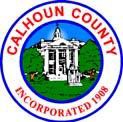 County of CalhounJob DescriptionJob Title: Court Clerk – Child Support/Family CourtDepartment: 1000 - Clerk of CourtReports To: Clerk of Court FLSA Status: Non-Exempt Prepared Date: 5/18/2011Approved By: Approved Date:SummaryThis position assists and carries out clerical tasks in court of law by performing the following duties.Essential Duties and ResponsibilitiesThe duties outlined below represent the majority of responsibilities required to execute this position. 	Other duties may be assigned related to this type of work as necessary.	Oversees the activities of the Child Support/Family Court division; interprets, enforces and otherwise implements applicable state laws.	Prepares docket or calendar of cases to be called.	Examines legal documents submitted to court for adherence to law or court procedures, prepares case folders, and posts, files, or routes documents.	Explains procedures or forms to parties in case.	Secures information for judges, and contacts witnesses, attorneys, and litigants to obtain information for court, and instructs parties when to appear in court.	Notifies district attorney's office of cases prosecuted by district attorney.	Administers oath to witnesses.	Records minutes of court proceedings and transcribes testimony.	Records case disposition, court orders, and arrangement for payment of court fees.	Collects court fees or fines and records amounts collected.The Clerks of Court are in charge of docket management, receipt of fees, fines and cost. Maintenance of all court record and submission of reports to a variety of state and federal agencies. In Circuit Court, the Clerk of Court is responsible for both criminal and civil matters and some of these duties include receipt if criminal warrants and transmission to the solicitor, receipt of bail, compilation of trial lists, jury management and staffing the courtroom while the court is in session. Among the duties a Clerk of Court are the collection and disbursement of court-ordered child support payments, issuance of Rules to Show Cause in show cases where court orders have not been followed and filing of Orders of Protection and transmittal of these orders to the appropriate local law enforcement agencies. The Clerk of Court also serves as the Register of Deeds.CompetenciesTo perform the job successfully, an individual should demonstrate the following competencies :	Analytical - Synthesizes complex or diverse information; Uses intuition and experience to complement data; Designs work flows and procedures.	Problem Solving - Identifies and resolves problems in a timely manner; Gathers and analyzes information skillfully; Develops alternative solutions; Works well in group problem solving situations; Uses reason even when dealing with emotional topics.	Project Management - Coordinates projects; Communicates changes and progress; Completes projects on time and budget.	Technical Skills - Assesses own strengths and weaknesses; Pursues training and development opportunities; Strives to continuously build knowledge and skills; Shares expertise with others.	Customer Service - Manages difficult or emotional customer situations; Responds promptly to customer needs; Solicits customer feedback to improve service ; Responds to requests for service and assistance; Meets commitments.	Interpersonal Skills - Focuses on solving conflict, not blaming; Maintains confidentiality; Listens to others without interrupting; Keeps emotions under control; Remains open to others' ideas and tries new things.	Oral Communication - Speaks clearly and persuasively in positive or negative situations; Listens and gets clarification; Responds well to questions; Participates in meetings.	Written Communication - Writes clearly and informatively; Edits work for spelling and grammar; Varies writing style to meet needs; Able to read and interpret written information.	Teamwork - Balances team and individual responsibilities; Exhibits objectivity and openness to others' views; Gives and welcomes feedback; Contributes to building a positive team spirit; Puts success of team above own interests; Able to build morale and group commitments to goals and objectives; Supports everyone's efforts to succeed.	Change Management - Develops workable implementation plans; Communicates changes effectively; Builds commitment and overcomes resistance; Prepares and supports those affected by change; Monitors transition and evaluates results.	Delegation - Delegates work assignments; Matches the responsibility to the person; Gives authority to work independently; Sets expectations and monitors delegated activities; Provides recognition for results.	Quality Management - Looks for ways to improve and promote quality; Demonstrates accuracy and thoroughness.	Ethics - Treats people with respect; Keeps commitments; Inspires the trust of others; Works with integrity and ethically; Upholds organizational values.	Organizational Support - Follows policies and procedures; Completes administrative tasks correctly and on time; Supports organization's goals and values; Supports affirmative action and respects diversity.	Judgement - Displays willingness to make decisions; Exhibits sound and accurate judgment; Supports and explains reasoning for decisions; Includes appropriate people in decision-making process; Makes timely decisions.	Motivation - Sets and achieves challenging goals; Demonstrates persistence and overcomes obstacles; Measures self against standard of excellence; Takes calculated risks to accomplish goals.	Planning/Organizing - Prioritizes and plans work activities; Uses time efficiently; Plans for additionalrealistic action plans.	Professionalism - Approaches others in a tactful manner; Reacts well under pressure; Treats others with respect and consideration regardless of their status or position; Accepts responsibility for own actions; Follows through on commitments.	Quality - Demonstrates accuracy and thoroughness; Looks for ways to improve and promote quality; Applies feedback to improve performance; Monitors own work to ensure quality.	Quantity - Meets productivity standards; Completes work in timely manner; Strives to increase productivity; Works quickly.	Adaptability - Adapts to changes in the work environment; Manages competing demands; Changes approach or method to best fit the situation; Able to deal with frequent change, delays, or unexpected events.	Attendance/Punctuality - Is consistently at work and on time; Ensures work responsibilities are covered when absent; Arrives at meetings and appointments on time.	Dependability - Follows instructions, responds to management direction; Takes responsibility for own actions; Keeps commitments; Commits to long hours of work when necessary to reach goals.; Completes tasks on time or notifies appropriate person with an alternate plan.	Initiative - Volunteers readily; Undertakes self-development activities; Seeks increased responsibilities; Takes independent actions and calculated risks; Looks for and takes advantage of opportunities; Asks for and offers help when needed.	Innovation - Displays original thinking and creativity; Meets challenges with resourcefulness; Generates suggestions for improving work; Develops innovative approaches and ideas; Presents ideas and information in a manner that gets others' attention.QualificationsTo perform this job successfully, an individual must be able to perform each essential duty satisfactorily. The requirements listed below are representative of the knowledge, skill, and/or ability required. Reasonable accommodations may be made to enable individuals with disabilities to perform the essential functions.Education and/or ExperienceOne year certificate from college or technical school; or three to six months related experience and/or training; or equivalent combination of education and experience.Language SkillsAbility to read and interpret documents such as safety rules, operating and maintenance instructions, and procedure manuals. 	Ability to write routine reports and correspondence. 	Ability to speak effectively before groups of customers or employees of organization.Mathematical Skillsand decimals. 	Ability to compute rate, ratio, and percent and to draw and interpret bar graphs.Reasoning AbilityAbility to apply common sense understanding to carry out instructions furnished in written, oral, or diagram form. 	Ability to deal with problems involving several concrete variables in standardized situations.Computer SkillsMicrosoft Office ProficientPhysical DemandsThe physical demands described here are representative of those that must be met by an employee to successfully perform the essential functions of this job. Reasonable accommodations may be made to enable individuals with disabilities to perform the essential functions.While performing the duties of this job, the employee is frequently required to sit; use hands to finger, handle, or feel and talk or hear. The employee is occasionally required to stand and walk. The employee must frequently lift and/or move up to 10 pounds and occasionally lift and/or move up to 25 pounds.Work EnvironmentThe work environment characteristics described here are representative of those an employee encounters while performing the essential functions of this job. Reasonable accommodations may be made to enable individuals with disabilities to perform the essential functions.The noise level in the work environment is usually quiet.This job description does not constitute an employment agreement between the County and the employee and is subject to change by the County as its needs and requirements of the job change.